План-конспект занятияМетодиста Агапова Т.Г.(за Берестневу Светлану Андреевну)Объединение - «Современные танцы»Программа – «Современные танцы»Группа – 01-95. Дата проведения: -18.12.2023.Время проведения: 16:40-18:10Тема занятия: «Общеукрепляющие и развивающие упражнения под музыку»          Цель занятия: – развитие общей музыкальности;– формирование у обучающихся основных двигательных умений и навыков, необходимых для занятий классическим, народно - сценическим танцем, а также развитие творческих способностей обучающихся.Вводная часть.Отработка движений:       - Разминка: повороты головы, движения для плечевого пояса, танцевальные элементы, наклоны корпуса, движения для рук, прыжки на месте и в продвижении, бег с захлёстом, восстановление дыхания.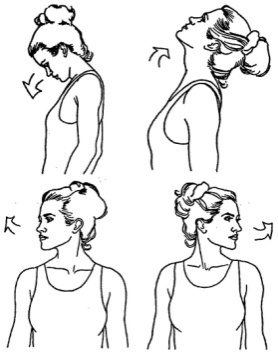 Партерный экзерсис- Постановка корпуса, упражнение на коврик- Складочка: вперед, к правой ноге и к левой.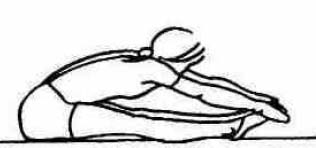      - Упражнение «Бабочка».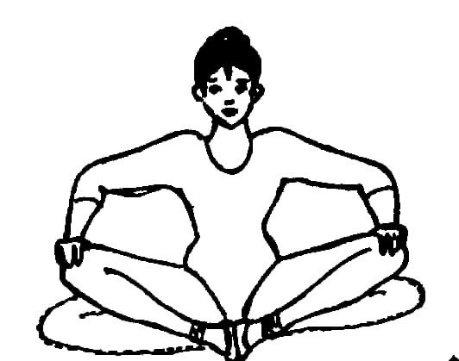     - Упражнение «Березка»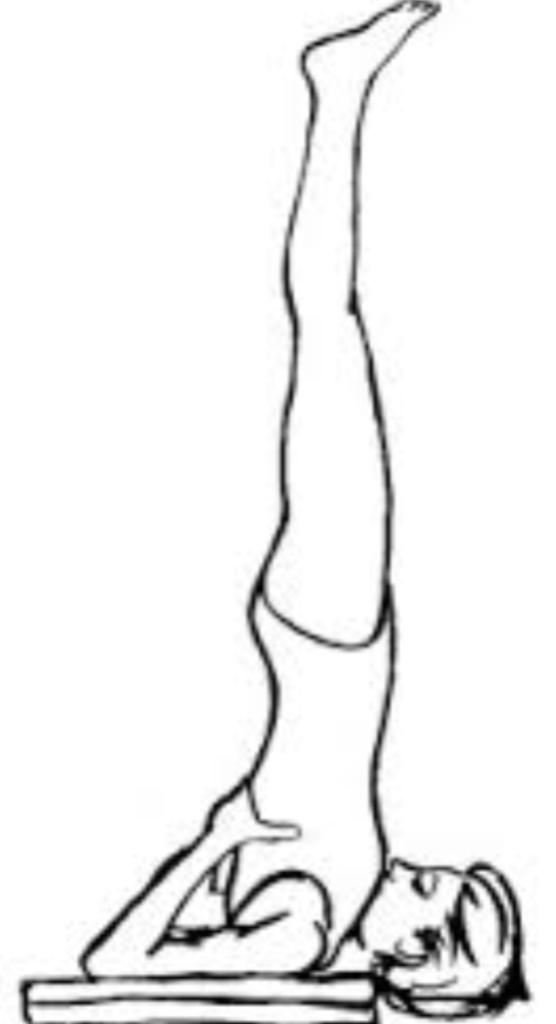        - Упражнение «Мостик»  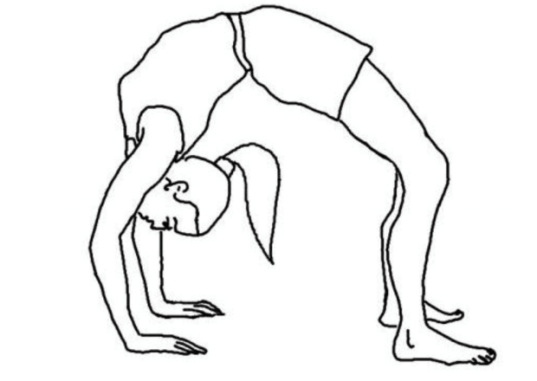        - Упражнение «Коробочка».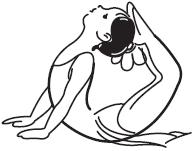      - Упражнение «Корзиночка».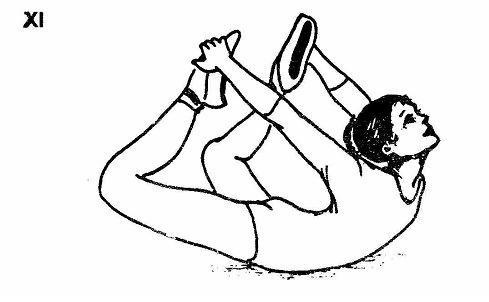      - Шпагаты на правую ногу, на левую ногу и поперечный.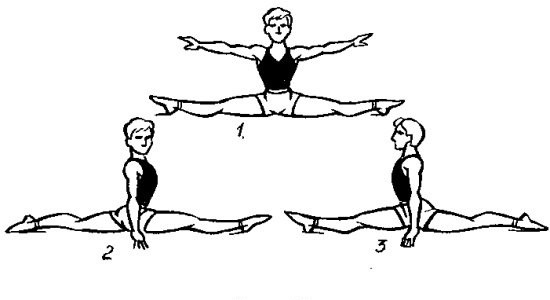 - упражнения для головы: наклоны крестом, круговое вращение, повороты;- упражнения для плеч: поднимание-опускание, вращение;- упражнения для рук: вращение кистями, предплечьями, всей рукой;- упражнения для корпуса: наклоны вперед-назад, в сторону.Основная часть. Выполните общеукрепляющие и развивающие упражнения под музыку.Общеукрепляющие и развивающие упражнения для рук.- Стоя, с гантелями в руках. Поочерёдное поднимание правого и левого плеча.- Стоя, руки с гантелями вытянуты вперёд ладонями вниз. Разведение рук в стороны до предела. Движение выполняется в плечевом суставе.- Стоя, туловище наклонено вперёд, руки с гантелями опущены. Поднимание рук в стороны до горизонтального уровня. Ноги и руки прямые. - Стоя, туловище наклонено вперёд, руки с гантелями опущены. Предплечья перпендикулярны горизонтальной плоскости. Разведение рук, согнутых в локтевом суставе, в стороны. - Сидя, руки с гантелями на коленях. Выпрямление рук и разведения их в стороны на уровне груди.https://ya.ru/video/preview/15108859867167088129- Общеукрепляющие и развивающие упражнения для ног- упражнения для ног: «лошадки» на месте, перемещение с одной ноги на другую в приседе.https://ya.ru/video/preview/4403896758994790698- Общеукрепляющие танцевальные движения под музыкуТекст для разучивания танцевальных движений:Ах, какое платье у Алены`1. Ах, какое платье у Наташи,Боковым галопом с ней попляшем,Ставим ножку боком смелее,Скачем мы по кругу быстрее.2. Ах, какое платьице у Кати,Захотелось всем с ней поскакать нам,Скачем мы вприпрыжку по кругу,Догонять не будем друг друга.3. Вот какое платьице у Оли,Фейерверк мы с Оленькой устроим,Весело фонарики сверкают,Ручками ребята все играют.4. Ах, какое платьице у Нади,С Надей мы шагаем на параде,Вверх колено и носочек тянем,С Надей мы шагать не устанем.5. Ах, какое платьице у Лады,Выполнить метелочку (качалочку) все рады,Быстро, быстро ножки мелькают,Наши детки устали не знают.6. Вот какое платье у Маринки,Делай с поворотами пружинки,Раз-присели, два-повернулись,И вокруг гостям улыбнулись.7. Вот какое платье у Алены,Покажи, как делать нам поклоны,Ножку вправо, шаг и пружинка,Вот какая я балеринка.8. Ах, какое платье у ОлесиСпляшем ковырялочку мы вместе,Пальчик,пятка, топаем дружно,Очень всем понравиться нужно.9. Вот какое платье у СветланыПотанцуем полечку мы славно,Правой, правой, левой и правой.Мы народ веселый и бравый.10. Ах, какое платье у Ариши,Мы сейчас покружимся, смотри же,Ручки вверх поднимем мы дружно,Покружиться весело нужно.3. Заключительная часть:- расслабление лежа на спине, восстановление дыхания.Домашнее задание: - Повторите несколько раз упражнения по видеоматериалу. Сделайте упражнения: складочка, бабочка, мостик, брезка, гимнастический шпагат: продольный, поперечный для укрепления мышц ног. Высылаем фото или видео занятий детей в домашних условиях на Вотсап 89192525492 Светлана Андреевна.